О постановке на учёт граждан в качественуждающихся в жилых помещениях и включении в список граждан на получение государственной поддержки на приобретение (строительство) жилья в рамках основного мероприятия «Обеспечение жильем молодых семей» государственной программы Российской Федерации «Обеспечение доступным и Комфортным жильем и коммунальными услугами граждан Российской Федерации     На основании постановления Кабинета Министров Чувашской Республики от 12 января 2006 года № 2 «О порядке ведения органами местного самоуправления в Чувашской Республике учета граждан в качестве нуждающихся в жилых помещениях  и имеющих право на государственную поддержку на строительство (приобретение) жилых помещений»  и решения жилищной комиссии Никулинского сельского поселения             от 12 августа  2021 года Администрация Никулинского сельского поселения  п о с т а н о в л я е т:    	1. Поставить на учёт в качестве нуждающихся в жилых помещениях и имеющих право на государственную поддержку     на приобретение (строительство) жилья в рамках основного мероприятия "Обеспечение жильем  молодых  семей" государственной программы  Российской  Федерации "Обеспечение  доступным и комфортным   жильем и  коммунальными   услугами граждан Российской Федерации:          Илюхина Алексея Валентиновича, состав семьи 2 человека.	2. Включить в список на получение государственной поддержки  на приобретение (строительство) жилья в рамках основного мероприятия "Обеспечение жильем  молодых  семей" государственной программы  Российской  Федерации "Обеспечение  доступным и комфортным   жильем и  коммунальными   услугами граждан Российской Федерации.Глава Никулинскогосельского поселения                                                                                       Г.Л.Васильев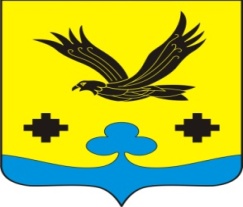 АдминистрацияНикулинского сельского поселенияПорецкогорайонаЧувашской РеспубликиПОСТАНОВЛЕНИЕ12.08.2021 № 63с. Никулино    Чăваш РеспубликинПăрачкав районĕнНикулино ял поселенийĕнадминистрацийĕЙЫШĂНУ12.08.2021 № 63   Никулино сали